 ПРОЄКТ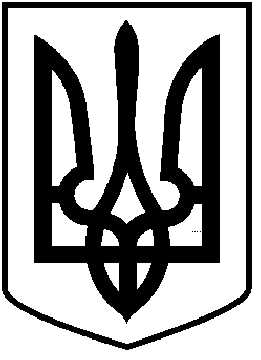                                      ЧОРТКІВСЬКА  МІСЬКА  РАДА       __________________ПОЗАЧЕРГОВА СЕСІЯ ВОСЬМОГО СКЛИКАННЯ                                                           РІШЕННЯ10 листопада 2021 року 							         № м. ЧортківПро передачу проектно-кошторисної документації та функцій замовника З метою реалізації інвестиційного проекту Чортківської міської ради «Будівництво індустріального парку «CHORTKIV-WEST»», розглянувши проектну документацію, експертний звіт від 09.06.2021 року № 20-0182/01-21 щодо розгляду проектної документації на будівництво за робочим проектом «Будівництво зовнішніх інженерних мереж водопостачання і водовідведення для індустріального парку «CHORTKIV-WEST» в м. Чорткові Тернопільської області, в рамках реалізації інвестиційних програм та проектів регіонального розвитку, що можуть реалізуватись за рахунок коштів ДФРР у 2022 році, керуючись Законом України  «Про регулювання містобудівної діяльності»,  статтею 25, п.3 ч.4 статті 42 Закону України «Про місцеве самоврядування в Україні», міська радаВИРІШИЛА:	1. Передати Управлінню капітального будівництва Тернопільської обласної державної адміністрації (код ЄДРПОУ - 04014074): функції замовника робіт:- з будівництва зовнішніх інженерних мереж водопостачання і водовідведення для індустріального парку «CHORTKIV-WEST» в  м. Чортків, Тернопільської області, фінансування якого передбачається  за рахунок коштів субвенції з державного бюджету та співфінансування із місцевого бюджету.2. Передати Управлінню капітального будівництва Тернопільської обласної державної адміністрації (код ЄДРПОУ - 04014074) проектно-кошторисну документацію «Будівництво зовнішніх інженерних мереж водопостачання і водовідведення для індустріального парку «CHORTKIV-WEST» в м. Чорткові Тернопільської області», загальною вартістю 13 471,070 гривень у складі:- робочий проект «Будівництво зовнішніх інженерних мереж водопостачання і водовідведення для індустріального парку «CHORTKIV-WEST» в м. Чорткові Тернопільської області» том №1, том №2, том №3 в двох екземплярах кожен;- експертний звіт (позитивний) щодо розгляду проектної документації на будівництво за робочим проектом «Будівництво зовнішніх інженерних мереж водопостачання і водовідведення для індустріального парку «CHORTKIV-WEST»»  від 09.06.2021 року в одному екземплярі.          3. Управлінню комунального господарства, архітектури та капітального будівництва забезпечити передачу проектно-кошторисної документації, зазначеної в пункті 2 даного рішення, із складанням акту приймання-передачі.	4. Контроль за виконанням рішення покласти на заступницю міського голови з питань діяльності виконавчих органів міської ради Людмилу Колісник та постійну комісію міської ради з питань бюджету та економічного розвитку.Міський голова                                                           Володимир ШМАТЬКОЛюдмила КолісникАндрій НатуркачВасиль Грищук